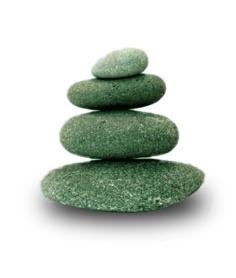 Supplemental Guide:  Medical Biochemical Genetics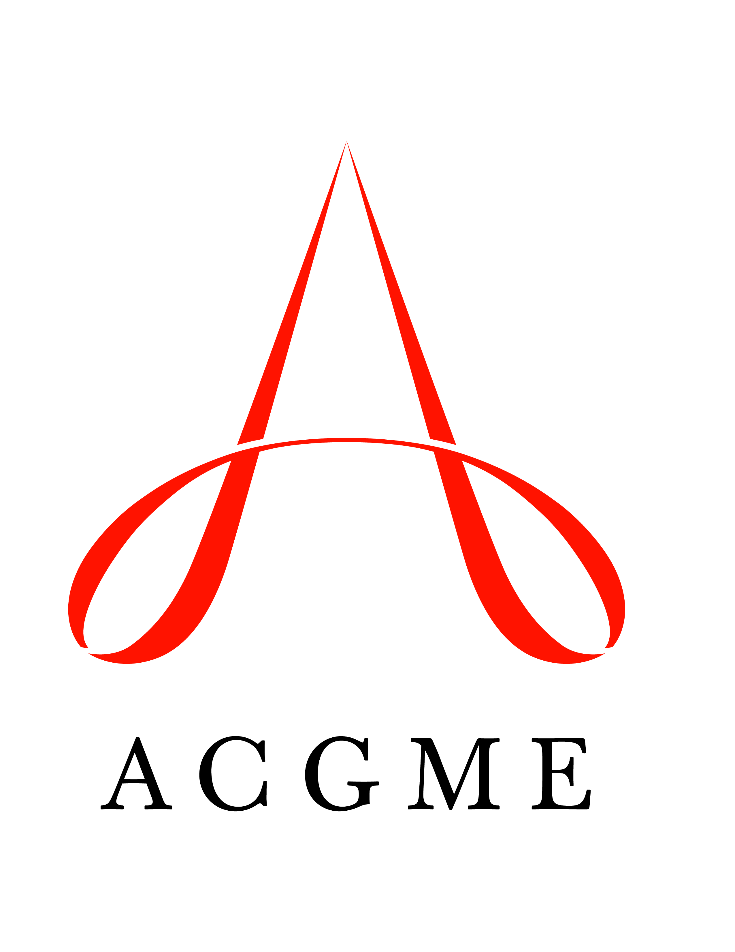 August 2021TABLE OF CONTENTSintroduction	3Patient care	4Initial or Acute Management	4Chronic Management	6Newborn Screening	8Medical Knowledge	10Molecular and Metabolic Mechanisms	10Diagnostic Testing	12Systems-based practice	14Patient Safety and Quality Improvement	14System Navigation for Patient-Centered Care	16Physician Role in Health Care Systems	18practice-based learning and improvement	21Evidence-Based and Informed Practice	21Reflective Practice and Commitment to Personal Growth	22professionalism	24Professional Behavior and Ethical Principles	24Accountability/Conscientiousness	27Self-Awareness and Help-Seeking	29interpersonal and communication skills	31Patient- and Family-Centered Communication	31Interprofessional and Team Communication	33Communication within Health Care Systems	35Mapping of 1.0 to 2.0	37Resources	38Milestones Supplemental GuideThis document provides additional guidance and examples for the Medical Biochemical Genetics Milestones. This is not designed to indicate any specific requirements for each level, but to provide insight into the thinking of the Milestone Work Group.Included in this document is the intent of each Milestone and examples of what a Clinical Competency Committee (CCC) might expect to be observed/assessed at each level. Also included are suggested assessment models and tools for each subcompetency, references, and other useful information.Review this guide with the CCC and faculty members. As the program develops a shared mental model of the Milestones, consider creating an individualized guide (Supplemental Guide Template available) with institution/program-specific examples, assessment tools used by the program, and curricular components.Some milestone descriptions include statements about performing independently. It is important to use this guide in conjunction with the ACGME specialty-specific Program Requirements. Specific language has been included that is best defined through the Program Requirements. One notable area within the requirements is VI.A.2.c) which includes the definitions for levels of supervision:Levels of SupervisionTo promote oversight of resident supervision while providing for graded authority and responsibility, the program must use the following classification of supervision:Direct Supervision – the supervising physician is physically present with the resident and patient. Indirect Supervision: with Direct Supervision immediately available – the supervising physician is physically within the hospital or other site of patient care, and is immediately available to provide Direct Supervision.with Direct Supervision available – the supervising physician is not physically present within the hospital or other site of patient care, but is immediately available by means of telephonic and/or electronic modalities, and is available to provide Direct Supervision. Oversight – the supervising physician is available to provide review of procedures/encounters with feedback provided after care is deliveredAdditional tools and references, including the Milestones Guidebook, Clinical Competency Committee Guidebook, and Milestones Guidebook for Residents and Fellows, are available on the Resources page of the Milestones section of the ACGME website.To help programs transition to the new version of the Milestones, the ACGME has mapped the original Milestones 1.0 to the new Milestones 2.0. Indicated below are where the subcompetencies are similar between versions. These are not exact matches but are areas that include similar elements. Not all subcompetencies map between versions. Inclusion or exclusion of any subcompetency does not change the educational value or impact on curriculum or assessment.Available Milestones Resources   Milestones 2.0: Assessment, Implementation, and Clinical Competency Committees Supplement, 2021 - https://meridian.allenpress.com/jgme/issue/13/2s  Milestones Guidebooks: https://www.acgme.org/milestones/resources/   Assessment Guidebook   Clinical Competency Committee Guidebook  Clinical Competency Committee Guidebook Executive Summaries  Implementation Guidebook  Milestones Guidebook   Milestones Guidebook for Residents and Fellows: https://www.acgme.org/residents-and-fellows/the-acgme-for-residents-and-fellows/   Milestones Guidebook for Residents and Fellows  Milestones Guidebook for Residents and Fellows Presentation  Milestones 2.0 Guide Sheet for Residents and Fellows  Milestones Research and Reports: https://www.acgme.org/milestones/research/   Milestones National Report, updated each fall   Milestones Predictive Probability Report, updated each fall Milestones Bibliography, updated twice each year  Developing Faculty Competencies in Assessment courses - https://www.acgme.org/meetings-and-educational-activities/courses-and-workshops/developing-faculty-competencies-in-assessment/   Assessment Tool: Direct Observation of Clinical Care (DOCC) - https://dl.acgme.org/pages/assessment  Assessment Tool: Teamwork Effectiveness Assessment Module (TEAM) - https://team.acgme.org/ Improving Assessment Using Direct Observation Toolkit - https://dl.acgme.org/pages/acgme-faculty-development-toolkit-improving-assessment-using-direct-observation  Remediation Toolkit - https://dl.acgme.org/courses/acgme-remediation-toolkit  Learn at ACGME has several courses on Assessment and Milestones - https://dl.acgme.org/  Patient Care 1: Initial or Acute Management   Overall Intent: To diagnose and manage acutely presenting inborn errors of metabolismPatient Care 1: Initial or Acute Management   Overall Intent: To diagnose and manage acutely presenting inborn errors of metabolismMilestonesExamplesLevel 1 With guidance, recognizes signs and symptoms of inborn errors of metabolism and identifies when further testing is neededSelects and orders diagnostic tests and develops a rudimentary management planfor initial evaluation or implements the existing management planRecognizes initial presenting signs of metabolic emergencies like hyperammonemia, metabolic acidosis, and hypoglycemiaOrders immediate (i.e., STAT) ammonia levels in appropriate acute clinical metabolic presentationsImplements a previously established acute management plan for a patient with known metabolic diseaseLevel 2 Independently recognizes signs and symptoms of inborn errors of metabolism and identifies when further testing is neededDevelops and implements an initial management plan for common patient presentations of inborn errors of metabolism (e.g., organic aciduria, urea cycle)Responds to consultation for hyperammonemia and orders plasma amino acids and urine organic acidsResponds to consultation for hyperammonemia and recommends starting intravenous (IV) dextrose fluids; considers use of scavenger therapy for management of hyperammonemiaLevel 3 Synthesizes the clinical context and pattern of laboratory results to identify the likelihood of a common inborn error of metabolismDevelops and implements an initial management plan for complex or rare patient presentations of inborn errors of metabolism (e.g., pyruvate dehydrogenase complex deficiency, carnitine-acylcarnitine translocase deficiency)Evaluates laboratory results like ammonia level and plasma amino acids to reach a specific urea cycle diagnosis and implement appropriate scavenger therapyIn a patient with urea cycle disorder, establishes criteria for when to start dialysis when unresponsive to other therapies Identifies that a patient with coarse facial features, joint stiffness, and increased glycosoaminoglycans has a lysosomal storage disease Develops a management plan for a patient presenting with pyruvate dehydrogenase deficiency that includes high-dose thiamine, decreasing IV dextrose administration, and increasing lipidsLevel 4 Synthesizes the clinical context and pattern of laboratory results to identify the likelihood of a complex or rare inborn error of metabolismAnticipates and creates contingency plan for an acute response and develops an acute secondary planIn a patient with hyperammonemia with normal metabolic labs, orders abdominal ultrasound to look for vascular shuntsIn a patient with urea cycle disorder, establishes criteria for when to refer for liver transplant evaluation Level 5 Leads development of institutional protocols for diagnosis and management of inborn errors of metabolismDevelops an institutional clinical practice guideline for acute evaluation of patients with metabolic emergenciesAssessment Models or ToolsCase-based presentationDirect observationFaculty evaluations Medical record (chart) reviewCurriculum Mapping Notes or ResourcesAmerican College of Medical Genetics and Genomics. Practice Resources. https://www.acmg.net/ACMG/Medical-Genetics-Practice-Resources/Practice_Resources/ACMG/. 2021.Gene reviewsSaudubray JM, van de Berghe G, Walter JH. Inborn Metabolic Diseases: Diagnosis and Treatment. 5th ed. Germany: Springer; 2011. ISBN:978-3642157196.Patient Care 2: Chronic Management Overall Intent: To diagnose and longitudinally manage patients with inborn errors of metabolismPatient Care 2: Chronic Management Overall Intent: To diagnose and longitudinally manage patients with inborn errors of metabolismMilestonesExamplesLevel 1 Takes a comprehensive genetic history for a patient with pertinent positive and negative findings; integrates the history with other data to develop a differential diagnosisImplements dietary and medical therapy for patients with a common inborn error of metabolism (e.g., carnitine uptake defect, medium-chain acyl-CoA dehydrogenase deficiency, dietary therapy for phenylketonuria (PKU))Provides symptomatic and supportive care to patientsTakes comprehensive but inefficient patient histories, and includes elements that are unlikely to be relevant for biochemical genetics; makes broad differential diagnosis rather than focused and may only take into account one aspect of the presentationAccesses care guidelines for common conditions and implements care in accordance with them; develops straightforward care plan and does not entail significant riskProvides general supportive care such as referring a child with developmental delay for developmental therapies and assessmentsLevel 2 Takes an inborn error of metabolism focused history for a patient with an established common inborn error of metabolism (e.g., PKU)Synthesizes clinical and laboratory data to optimize complex dietary and medical therapy (e.g., urea cycle disorders)Provides routine disease-specific surveillanceFor a patient with phenylketonuria, focuses the history on the details of development, behavior, diet and medication adherence, and barriers to care as opposed to a more general and superficial history  For a patient with a urea cycle disorder, assesses amino acids to consider both overtreatment and undertreatmentFor a patient with Pompe disease, accesses professional practice guidelines and plans specific surveillance based on the recommendations Level 3 Takes a disease-specific history for a patient with a complex inborn error of metabolism with multisystemic manifestations (e.g., Hunter syndrome)Identifies a patient who, based on natural history, is a candidate for disease modifying therapy (e.g., solid organ transplant, enzyme replacement therapy, cell-based therapy) Provides ongoing comprehensive surveillance of disease progression and care coordinationFor a patient with Hunter Syndrome, takes a history focused on growth, development, behavior, recurrent otitis media, joint contractures, and cardiac valvular diseaseFor a patient with methylmalonic acidemia, makes a referral for liver transplantation, and presents to the interdisciplinary team care conference to discuss the risks and benefits of that procedure for the patientFor a patient with methylmalonic acidemia, ensures appointments with cardiology, nephrology, and ophthalmology Level 4 Efficiently takes a nuanced disease- specific history for a patient with an inborn error of metabolismGuides a patient through shared decision making on novel or high-risk therapies; coordinates implementation of these therapiesAnticipates and creates contingency plans for highly pleotropic inborn errors of metabolism (e.g., mucopolysaccharidosis I)On a busy clinic day, successfully obtains history of present illness for several different metabolic diseases, in each case getting the relevant information in a relatively short amount of timeGuides a family of a patient with Niemann Pick Type B through considering whether to participate in a clinical trial of acid sphingomyelinase enzyme replacement therapyTakes a call from a family of a patient with Hurler syndrome and identifies that the patient is in respiratory distress due to a viral illness; proactively tells the emergency department physicians they will need to use fiber optic intubation techniques for the patient if intubation is requiredLevel 5 Implements a clinical trial to improve management of patients with an inborn error of metabolismImplements a multi-disciplinary clinic for care of patients with an inborn error of metabolismImplements a trial with compassionate use of a drug for a patientImplements a clinic for patients transitioning from pediatric to adult care with dietician and social work supportAssessment Models or ToolsCase-based presentationDirect observationFaculty evaluations Medical record (chart) reviewCurriculum Mapping Notes or ResourcesAmerican College of Medical Genetics and Genomics. Practice Resources. https://www.acmg.net/ACMG/Medical-Genetics-Practice-Resources/Practice_Resources/ACMG/. 2021.Gene reviewsSaudubray JM, van de Berghe G, Walter JH. Inborn Metabolic Diseases: Diagnosis and Treatment. 5th ed. Germany: Springer; 2011. ISBN:978-3642157196.Patient Care 3: Newborn Screening  Overall Intent: To diagnose and manage patients with abnormal newborn screen resultsPatient Care 3: Newborn Screening  Overall Intent: To diagnose and manage patients with abnormal newborn screen resultsMilestonesExamplesLevel 1 Applies published (state or national) protocols to obtain follow-up testing based on initial newborn screen resultsApplies published (state or national) protocols for initial management based on the initial newborn screen resultIdentifies the correct ACT algorithm and implements initial follow-up as recommended Level 2 Generates a differential diagnosis based on newborn screen results that includes diagnoses other than inherited metabolic diseasesDevelops a continuing management plan when initial testing is inconclusiveIn the setting of a positive newborn screen (NBS) result for elevated complement 3, lists non-inborn errors that can lead to this result such as hyperbilirubinemia, maternal B-12 deficiency, etc.For a patient has an intermediate NBS result for very long-chain acyl-CoA dehydrogenase deficiency (VLCADD), instructs the family in appropriate precautions around fasting while the ongoing diagnostic evaluation is completed and provides appropriate written documentation for the family (e.g., an emergency letter) Level 3 Applies published protocols for diagnosis with modifications to account for patient specific factorsMakes appropriate decisions about urgency of implementation of management based on initial clinical historyWhen a patient flags on NBS for elevated leucine, identifies that the child is premature, in the neonatal intensive care unit (NICU) and has multiple amino acid elevations; recommends follow-up testing is based on the low likelihood that this is a true positive resultRefers the child of a vegan mother with elevated C3 to the nutrition clinic for follow-up of potential vitamin B-12 deficiencyLevel 4 Integrates data from multiple sources to arrive at an accurate diagnosis for the patient Develops a plan for management of a patient with incidental findings or results that indicate concern for a disease that is not intended to be identified with newborn screening Integrates deoxyribonucleic acid (DNA) and biochemical test results to confirm or rule out inborn error of metabolismWhen urine organic acid testing obtained per protocol shows elevated fumarate, correctly diagnoses the condition and implements care for both the patient as well as carriers for the condition Makes a diagnosis of succinate-CoA ligase ADP-forming subunit beta (SUCLA2) or formiminoglutamic acidemia (FIGLU) deficiency from elevated newborn screening results (complement 3 and complement 4 elevations, respectively)Level 5 Participates in state, regional, or national newborn screening program policy development or evaluation projectsWorks with the state laboratory to develop new screening protocols or modify existing protocolsAssessment Models or ToolsCase-based presentationDirect observationFaculty evaluations Medical record (chart) reviewCurriculum Mapping Notes or ResourcesACMG. ACT Sheets and Algorithms. https://www.acmg.net/ACMG/Medical-Genetics-Practice-Resources/ACT_Sheets_and_Algorithms.aspx. 2021. Health Resources and Services Administration (HRSA). Newborn Screening Information Center. https://newbornscreening.hrsa.gov/. 2021.New Steps. https://www.newsteps.org. 2021. Saudubray JM, van de Berghe G, Walter JH. Inborn Metabolic Diseases: Diagnosis and Treatment. 5th ed. Germany: Springer; 2011. ISBN:978-3642157196.Medical Knowledge 1: Molecular and Metabolic MechanismsOverall Intent: To demonstrate knowledge of the molecular and metabolic mechanisms underlying inborn errors of metabolismMedical Knowledge 1: Molecular and Metabolic MechanismsOverall Intent: To demonstrate knowledge of the molecular and metabolic mechanisms underlying inborn errors of metabolismMilestonesExamplesLevel 1 Describes biochemical pathways and principles underpinning diagnosis and therapy for categories of inborn errors of metabolism (e.g., protein restriction, cofactor therapy, pathway modifying medications)Describes why tyrosine supplementation is needed for phenylketonuriaLevel 2 Describes how manipulation of biochemical pathways through various therapeutic modalities (diet, medications, etc.) can be employed for management of specific inborn errors of metabolism (e.g., ornithine transcarbamylase deficiency versus argininosuccinate lyase deficiency; cystathionine beta-synthase deficiency versus cobalamin C disease)Describes underlying biochemical mechanisms of urea cycle disorders and how arginine and citrulline can be used for specific urea cycle disorders for the therapeutic optionsLevel 3 Demonstrates knowledge of the interconnectedness of biochemical pathways and employs these concepts in diagnosis and managementDescribes why use of N-acetylglutamate may be beneficial in management of hyperammonemia in patients with propionic acidemiaLevel 4 Integrates knowledge of the complex nature of biochemical pathways to prioritize and employ the range of therapeutic options for a patient, based upon an individual’s clinical and biochemical response to therapyDescribes how cytochrome P450 enzymes (CYP) metabolizer status impacts a patient's eligibility for Gaucher disease substrate reduction therapyLevel 5 Expands understanding of underlying biochemical basis of inborn errors of metabolism through publication of new knowledge that impacts the diagnosis or treatment of a disease or category of inborn errors of metabolismIs involved in a clinical research project on genomics of metabolic pathways, and drafts and publishes the resultAssessment Models or ToolsCase-based presentationDirect observationFaculty evaluations Medical record (chart) reviewCurriculum Mapping Notes or ResourcesKyoto Encyclopedia of Genes and Genomes (KEGG). KEGG PATHWAY Database. https://www.genome.jp/kegg/pathway.html. 2021.McGraw-Hill Medical. OMMBID Table of Contents. https://ommbid.mhmedical.com/. 2021. Medical Knowledge 2: Diagnostic Testing Overall Intent: To demonstrate knowledge of diagnostic testing for inborn errors of metabolismMedical Knowledge 2: Diagnostic Testing Overall Intent: To demonstrate knowledge of diagnostic testing for inborn errors of metabolismMilestonesExamplesLevel 1 Describes the technology and use of diagnostic testing for inborn errors of metabolism Demonstrates knowledge of the differences between newborn screening and diagnostic testingIdentifies and interprets the methods for initial diagnostic testing for acid-base disorder, hyperammonemia and hypoglycemiaKnows the state specific NBS program, and compares and contrasts NBS results from confirmatory diagnostic test resultsLevel 2 Identifies possible methods for diagnosis and subsequent laboratory monitoring for inborn errors of metabolism Interprets common metabolic testing (e.g., plasma amino acids) for inborn errors of metabolismDescribes causes of false positive/negative rates and how these factors can impact newborn screening test interpretationIdentifies plasma amino acids, urine organic acids, lactate-pyruvate as tests for IEMExplains how Tandem-MS is involved and how it works in diagnostic evaluationsDescribes the pattern of amino acid elevations in maple syrup urine diseaseDescribes why there is an increased risk of false-positives observed in premature infants and infants with sicknessLevel 3 Identifies best methods for diagnosis and subsequent laboratory monitoring for common inborn errors of metabolism Interprets complex metabolic testing (e.g., very long chain fatty acids) for inborn errors of metabolismDemonstrates knowledge of positive predictive values of newborn screening tests and tools for improved discrimination of positive and negative resultsDescribes strengths and limitations of enzyme and urine glycosaminoglycan testing in the diagnosis of mucopolysaccharidoses Interprets the results of very long chain fatty acids in peroxisomal disordersExplains how two-tier testing reduces rate of false positives based on higher pre-test probability for the follow up testLevel 4 Identifies best methods for diagnosis and subsequent laboratory monitoring for complex inborn errors of metabolism Integrates results of metabolic and genomic testing to arrive at a diagnosis Integrates data from multiple sources to identify how likely an individual newborn screening test is a true positiveIdentifies categories of congenital disorders of glycosylation and which disorders have abnormal N- or O-linked glycosylation patternsUses enzyme testing, urine hex4 and α-glucosidase (GAA) variant to diagnose late-onset Pompe diseaseIncorporates data from biochemical testing and DNA testing, including population databases, to identify likelihood of pseudo-deficiency of MPS1 (Mucopolysaccharidosis Type I)Level 5 Develops polices or practice guidelines for diagnostic testing of inborn errors of metabolismParticipates in new assay development or gene discoveryContributes to generalizable medical knowledge of newborn screening testsIs involved in projects that develop state- and institution-specific guidelinesDescribes a new biomarker for follow-up evaluation of a metabolic disorderParticipates in the development of practice guidelines for newborn screeningAssessment Models or ToolsCase-based presentationDirect observationFaculty evaluations Medical record (chart) reviewCurriculum Mapping Notes or ResourcesGarg U, Smith LD, Heese BA. Laboratory Diagnosis of Inherited Metabolic Diseases. Washington: AACC Press; 2012. ISBN:978-1-594-25140-5. Garg U, Smith LD. Biomarkers in Inborn Errors of Metabolism: Clinical Aspects and Laboratory Determination. 1st ed. Cambridge, MA: Elsevier; 2017. ISBN:978-0128028964.Systems-Based Practice 1: Patient Safety and Quality Improvement (QI)Overall Intent: To identify, report, analyze, and disclose patient safety events and participate in a QI projectSystems-Based Practice 1: Patient Safety and Quality Improvement (QI)Overall Intent: To identify, report, analyze, and disclose patient safety events and participate in a QI projectMilestonesExamplesLevel 1 Demonstrates knowledge of common patient safety eventsDemonstrates knowledge of how to report patient safety eventsDemonstrates knowledge of basic quality improvement methodologies and metricsAcknowledges risks associated with prescribing the incorrect diet for patients with metabolic conditionsIdentifies the safety event reporting mechanism for their institutionDescribes the components of a Plan, Do, Study, Act (PDSA) cycleLevel 2 Identifies system factors that lead to patient safety eventsReports patient safety events through institutional reporting systems (simulated or actual)Describes local (institutional) quality improvement initiativesIdentifies transitions of care as a system risk factor contributing to metabolic decompensationEnters a safety event report after discovering the inadvertent administration of the wrong medication or IV fluidDescribes a current QI project to improve timely access to clinic appointmentsLevel 3 Participates in analysis of patient safety events (simulated or actual)Participates in disclosure of patient safety events to patients and families (simulated or actual)Participates in local (institutional) quality improvement initiativesParticipates in a simulated root cause analysis related to a sodium benzoate/sodium phenylacetate overdose in the hospitalIn collaboration with the attending, discloses the erroneous administration of IV fluid to a patient/caregiverParticipates in a QI project with ancillary staff members to reduce false positive ammonia results from improper blood collectionLevel 4 Conducts analysis of patient safety events and offers error prevention strategies (simulated or actual)Independently discloses patient safety events to patients and families (simulated or actual)Demonstrates the skills required to identify, develop, implement, and analyze a quality improvement projectCollaborates with patient safety committee to analyze a medication errorIndependently discloses the erroneous administration of IV fluid to a patient/caregiverPlans and starts a PDSA cycle related to improved timely access to clinic appointmentsLevel 5 Actively engages teams and processes to modify systems to prevent patient safety eventsMentors others in the disclosure of patient safety eventsCreates, implements, and assesses quality improvement initiatives at the institutional or community (state/federal) levelLeads an initiative to reduce risk of medication errors during transitions of careCoaches a resident on disclosure of a safety event related to a medication errorCompletes and shares outcomes of a full PDSA cycle related to improved access to clinic appointmentsAssessment Models or ToolsDirect observation Institutional patient safety e-module multiple choice testsMedical record (chart) audit PortfolioCurriculum Mapping Notes or ResourcesAmerican Academy of Family Physicians. Basic of Quality Improvement. https://www.aafp.org/practice-management/improvement/basics.html. 2021. Institute of Healthcare Improvement. http://www.ihi.org/Pages/default.aspx. 2021. Systems-Based Practice 2: System Navigation for Patient-Centered Care Overall Intent: To navigate the health care system to adapt care to a specific patient population to ensure high-quality patient outcomesSystems-Based Practice 2: System Navigation for Patient-Centered Care Overall Intent: To navigate the health care system to adapt care to a specific patient population to ensure high-quality patient outcomesMilestonesExamplesLevel 1 Demonstrates knowledge of care coordinationIdentifies key elements for safe and effective transitions of care and hand-offsDemonstrates knowledge of population and community health needs and disparitiesIdentifies the members of the interprofessional team and describes their roles, but is not yet routinely using team members or accessing resourcesRecognizes the essential components of an effective sign-outIdentifies components of social determinants of health and their impact on the delivery of patient careLevel 2 Coordinates care of patients in routine clinical situations effectively using the roles of the interprofessional teams, including non-physician patient caregiversPerforms safe and effective transitions of care/hand-offs in routine clinical situationsIdentifies specific population and community health needs and inequities for the local populationContacts interprofessional team members and consultants for necessary referrals for a patient with lysosomal storage disorders Performs a basic sign-out, but still needs guidance for anticipated eventsKnows which patients are at high risk for metabolic decompensation related to health literacy concerns and insurance statusLevel 3 Coordinates care of patients in complex clinical situations effectively using the roles of the interprofessional teamsPerforms safe and effective transitions of care/hand-offs in complex clinical situationsUses local resources effectively to meet the needs of a patient population and communityCoordinates with primary care provider, dietician, and social worker for the care of a newly diagnosed metabolic patientProvides anticipatory guidance for unstable patients including recommendations for how to escalate treatments for patients with uncontrolled ammonia levelsWorks with the social worker/health navigator to ensure patients with low literacy understand how to access resources over timeLevel 4 Models effective coordination of patient-centered care among different disciplines and specialties including referrals and testingModels and advocates for safe and effective transitions of care/hand-offs within and across health care delivery systems including outpatient settings, referrals, and testingParticipates in changing and adapting practice to provide for the needs of specific populations including advocating for a patient’s genetic testing coverageEducates other learners on engagement of appropriate interprofessional team members to ensure the necessary resources have been arrangedProactively calls the outpatient clinicians to communicate status updates and goals of careIndependently drafts letters of medical necessity for genetic testing or metabolic formulas to advocate for their patientsLevel 5 Analyzes the process of care coordination and leads in the design and implementation of quality improvementsImproves quality of transitions of care within and across health care delivery systems to optimize patient outcomesLeads innovations and advocates for populations and communities with health care inequities at the state or federal levelCreates order set for patients with metabolic disorders presenting to the emergency departmentDevelops protocols for pre- and intra-transplant patients with urea cycle disorder and measures patient outcomesCollaborates with key stakeholders at the state level to ensure patients with phenylketonuria receive access to metabolic formula throughout the life spanAssessment Models or ToolsDirect observation Medical record (chart) audit Multisource feedback Review of written sign-out/hand-off toolsCurriculum Mapping Notes or ResourcesAgency for Healthcare Research and Quality (AHRQ). Handoffs and Signouts. https://psnet.ahrq.gov/primer/handoffs-and-signouts. 2021. IPASS. Patient Safety Institute. https://ipassinstitute.com. 2021. Wohlauer MV, Arora VM, Bass EJ, et al. The patient handoff: a comprehensive curricular blueprint for resident education to improve continuity of care. Acad Med. 2012 Apr; 87(4): 411-418. https://www.ncbi.nlm.nih.gov/pmc/articles/PMC3409830/pdf/nihms-395982.pdf. 2021.Systems-Based Practice 3: Physician Role in Health Care Systems Overall Intent: To navigate the health care system to improve patient care and the health system’s performanceSystems-Based Practice 3: Physician Role in Health Care Systems Overall Intent: To navigate the health care system to improve patient care and the health system’s performanceMilestonesExamplesLevel 1 Identifies key components of the complex health care system (e.g., hospital, skilled nursing facility, finance, personnel, technology)Describes basic health payment systems (e.g., government, private, public, uninsured care) and practice modelsIdentifies basic knowledge for effective transition to practice (e.g., information technology, legal, billing and coding, financial, personnel)Recognizes the many factors that may impact a patient’s hospital length of stayDemonstrates knowledge of payment systems, such as Medicare, Medicaid, the VA, and commercial third-party payers for authorization of genetic testingRecognizes the use of ICD10 and CPT codes in billing and ordering genetic testingLevel 2 Describes how components of a complex health care system are interrelated, and how this impacts patient careDelivers care with consideration of each patient’s payment model (e.g., insurance type) and access to genetic testing or formulaDemonstrates use of information technology required for medical practice (e.g., electronic health record, documentation required for billing and coding)Recognizes how early genetic/metabolic consultation can impact hospital length of stayDescribes how genetic services are covered by different payment systemsProduces documentation necessary for billing and reimbursementLevel 3 Discusses how individual practice affects the broader system (e.g., access to genetic testing and treatments, testing advocacy)Engages with patients in shared decision making, often informed by each patient’s payment models Describes core administrative knowledge needed for transition to practice (e.g., contract negotiations, malpractice insurance, government regulation, compliance)Discusses how a diagnostic genetic and biochemical test results may lead to additional subspecialty consultations and further testing or screeningCounsels patients on genetic testing options and coverage for metabolic medications, formulas and medical food depending upon insurance coverage, co-payments, and deductiblesIs familiar with resources available for contract negotiations when evaluating future job opportunitiesLevel 4 Manages various components of the complex health care system to provide efficient and effective patient care and transition of careAdvocates for patient care needs (e.g., community resources, patient assistance resources) with consideration of the limitations of each patient’s payment model, including genetic testing through researchAnalyzes individual practice patterns and professional requirements in preparation for practiceManages transition from hospital to outpatient treatment for a patient with metabolic disorderIf insurance denies genetic testing and coverage for metabolic medications, formulas and medical food for a patient, discuss alternatives such as research protocols, clinical trials, charity funding, and self-paymentDevelops a professional development plan for the first year after trainingLevel 5 Advocates for or leads systems change that enhances high-value, efficient, and effective patient care and transition of careParticipates in health policy advocacy activitiesEducates others to prepare them for transition to practicePresents institution-specific data and incorporates rapid evaluation for hyperammonemia in neonates undergoing sepsis evaluation with metabolic alkalosis to allow early diagnosis of urea cycle disorders Develops e-consults or telehealth services to increase access to genetic/metabolic services for rural and underserved patient populationsCounsels residents on transition to practiceAssessment Models or ToolsDirect observation Medical record (chart) audit Multisource feedbackResident self-reflectionCurriculum Mapping Notes or ResourcesACMG. Policy Statements. https://www.acmg.net/ACMG/Advocacy/Policy-Statements/ACMG/Advocacy/Policy-Statements.aspx. 2021.ACMG. Salary Survey. https://www.acmg.net/PDFLibrary/2019%20ACMG%20Salary%20Survey%20Report%20Now%20Available.final.pdf. 2021.  AHRQ. Measuring the Quality of Physician Care. https://www.ahrq.gov/professionals/quality-patient-safety/talkingquality/create/physician/challenges.html. 2021.AHRQ. Major Physician Measurement Sets. https://www.ahrq.gov/talkingquality/measures/setting/physician/measurement-sets.html. 2021. American Medical Association. Tips for negotiating employee contracts. https://www.ama-assn.org/residents-students/career-planning-resource/tips-negotiating-employment-contracts. 2021.Institutional templates for letters of medical necessity NEJM. Navigating the Transition from Residency to Physician Practice. https://www.nejmcareercenter.org/article/navigating-the-transition-from-residency-to-physician-practice/. 2021. Practice-Based Learning and Improvement 1: Evidence-Based and Informed PracticeOverall Intent: To evaluate and incorporate evidence and patient values into clinical practicePractice-Based Learning and Improvement 1: Evidence-Based and Informed PracticeOverall Intent: To evaluate and incorporate evidence and patient values into clinical practiceMilestonesExamplesLevel 1 Demonstrates how to access and use available evidence, and incorporate patient preferences and values to take care of a routine patientIdentifies clinical practice guideline for evaluation of a patient with urea cycle disorderUnderstands that patient values affect careLevel 2 Articulates clinical questions and elicits patient preferences and values to guide evidence-based careAsks questions to determine patient and family preferences regarding evaluation, testing, and treatmentLevel 3 Locates and applies the best available evidence, integrated with patient preference, to the care of complex patientsSynthesizes available evidence to make a recommendation for treatment of newborn with severe hyperammonemia considering patient and family preferencesLevel 4 Critically appraises and applies evidence even in the face of uncertainty and conflicting evidence to guide care, tailored to the individual patientRecognizes gaps in high-level evidence and incorporates other case reports or non-clinical studies (animal models) to guide recommendation for treatment of rare metabolic disordersLevel 5 Mentors others to critically appraise and apply evidence for complex patients; and/or participates in the development of guidelinesDevelops standardized journal club format for critical appraisal of available evidence and its application to patients with metabolic disordersAssessment Models or ToolsDirect observationIn-training examFaculty member evaluations Multisource feedbackResident self-reflectionCurriculum Mapping Notes or ResourcesAmerican College of Medical Genetics and Genomics. Practice Resources. https://www.acmg.net/ACMG/Medical-Genetics-Practice-Resources/Practice_Resources/ACMG/. 2021.Cochrane Library. Cochrane Database of Systematic Reviews. https://www.cochranelibrary.com/cdsr/about-cdsr. 2021.GeneReviews. www.genereviews.org. 2021.Online Mendelian Inheritance in Man (OMIM). An Online Catalog of Human Genes and Genetic Disorders. https://www.omim.org/. 2021.PubMed searchPractice-Based Learning and Improvement 2: Reflective Practice and Commitment to Personal Growth  Overall Intent: To seek clinical performance information to improve care and develop objectives and goals for improvementPractice-Based Learning and Improvement 2: Reflective Practice and Commitment to Personal Growth  Overall Intent: To seek clinical performance information to improve care and develop objectives and goals for improvementMilestonesExamplesLevel 1 Demonstrates openness to performance data (feedback and other input) to inform goalsAnalyzes and reflects on the factors which contribute to gap(s) between expectations and actual performanceDesigns and implements a learning plan, with promptingIntegrates feedback to adjust the documentation of diet, medical history and plan for patients with phenylketonuriaAssesses time management skills and how it impacts timely completion of clinic notes and literature reviewsWhen prompted, develops individual education plan to improve their understanding of biochemical testingLevel 2 Seeks performance data episodically, with adaptability and humilityAnalyzes, reflects on, and institutes behavioral change(s) to narrow the gap(s) between expectations and actual performanceIndependently creates and implements a learning planDoes a chart audit to determine the percent of patients with phenylketonuria with detailed dietary history and analysis of phenylalanine and tyrosine levelsCompletes a comprehensive literature review prior to patient encountersUsing web-based resources, creates a personal curriculum to improve his/her understanding of biochemical testingLevel 3 Seeks performance data consistently with adaptability and humilityChallenges assumptions and considers alternatives in narrowing the gap(s) between expectations and actual performanceUses performance data to measure the effectiveness of the learning plan and when necessary, improves itCompletes a quarterly chart audit to ensure a detailed dietary history for patients with phenylketonuriaAfter patient encounter, debriefs with the attending and other patient care team members to optimize future collaboration in the care of the patient and familyPerforms a chart audit on personal documentation of their understanding of biochemical testingLevel 4 Models seeking performance data with adaptability and humilityMentors others on reflective practice Facilitates the design and implementing learning plans for othersModels practice improvement and adaptabilityDevelops educational module for collaboration with other patient care team membersAssists first-year residents in developing individualized learning plansLevel 5 Develops evaluations or education resources/tools for learners Participates in the development of courses for the education of students or other physiciansAuthors a book chapter on metabolic disordersServes on a meeting program committee Serves as a member of the Milestones Development CommitteeAssessment Models or ToolsDirect observationMedical record (chart) auditMentored review of individualized learning planMultisource feedbackCurriculum Mapping Notes or ResourcesBurke AE, Benson B, Englander R, Carraccio C, Hicks PJ. Domain of competence: practice-based learning and improvement. Acad Pediatr. 2014;14: S38-S54. https://www.academicpedsjnl.net/article/S1876-2859(13)00333-1/fulltext. 2020.Hauer J, Quill T. Educational needs assessment, developing learning objectives, and choosing a teaching approach. Journal of Palliative Medicine. 2011;14(4):503-508. https://pubmed.ncbi.nlm.nih.gov/21438708/. 2021. Hojat M, Veloski JJ, Gonnella JS. Measurement and correlates of physicians' lifelong learning. Academic Medicine. 2009;84(8):1066-1074. https://journals.lww.com/academicmedicine/fulltext/2009/08000/Measurement_and_Correlates_of_Physicians__Lifelong.21.aspx. 2021.Lockspeiser TM, Schmitter PA, Lane JL, Hanson JL, Rosenberg AA, Park YS. Assessing residents’ written learning goals and goal writing skill: validity evidence for the learning goal scoring rubric. Academic Medicine. 2013;88(10):1558-1563. https://journals.lww.com/academicmedicine/fulltext/2013/10000/Assessing_Residents__Written_Learning_Goals_and.39.aspx. 2021.Sockalingam S, Wiljer D, Yufe S, et al. The relationship between academic motivation and lifelong learning during residency: A study of psychiatry residents. Academic Medicine. 2016;91(10):1423-1430. https://journals.lww.com/academicmedicine/FullText/2016/10000/The_Relationship_Between_Academic_Motivation_and.28.aspx. 2021.  Professionalism 1: Professional Behavior and Ethical Principles Overall Intent: To demonstrate ethical and professional behavior and identify and manage lapses in self and othersProfessionalism 1: Professional Behavior and Ethical Principles Overall Intent: To demonstrate ethical and professional behavior and identify and manage lapses in self and othersMilestonesExamplesLevel 1 Demonstrates compassion, sensitivity, honesty, integrity, and identifies potential triggers for professionalism lapsesDemonstrates knowledge of the ethical principles underlying patient careDemonstrates basic knowledge of conflict of interestRecognizes that fatigue may lead to unprofessional behaviorDescribes beneficence, non-maleficence, justice, and autonomyUnderstands what a conflict of interest isLevel 2 Demonstrates compassion, sensitivity, honesty, integrity, and takes responsibility for own professionalism lapsesAnalyzes straightforward situations using ethical principlesIdentifies different types of conflicts of interest, knows guidelines for interactions with vendorsAcknowledges when actions are inappropriate without becoming defensive, making excuses, or blaming othersSupports a patient who declines prenatal testing despite partner’s insistenceRecognizes that holding stocks in the company conducting a clinical trial at the institution must be disclosedLevel 3 Demonstrates compassion, sensitivity, honesty, and integrity in complex/stressful situationsRecognizes need to seek help in managing and resolving complex ethical situationsIdentifies resources for managing and resolving conflicts of interestExhibits empathy for a patient and family making end-of-life care decisionsSeeks further guidance when a patient with a BRCA pathogenic variant refuses to inform at-risk family membersConsults institutional legal team regarding a potential conflict of interestLevel 4 Demonstrates compassion, sensitivity, honesty, integrity, and serves as a role model to othersRecognizes and uses appropriate resources for managing and resolving ethical dilemmas as neededDemonstrates consistently professional behavior regarding conflicts of interest relevant to presentations, publishing, consulting, and serviceModels empathy for a patient and family making end-of-life care decisionsCollaborates with the ethics committee to address a 50-year-old woman with sickle cell disease who wants to use assisted reproductive technologiesRespects a family's desire to not be included in a research publicationLevel 5 Coaches others when their behavior fails to meet professional expectationsIdentifies and seeks to address system-level factors that induce or exacerbate ethical problems or impede their resolutionCoaches colleagues to correct unprofessional behavior and appearance in a respectful mannerDevelops a patient-centered guideline for addressing non-beneficial treatmentsAssessment Models or ToolsDirect observationInstitutional ethics and conflict of interest modulesInstitutional reporting of conflict of interestMultisource feedbackResident self-reflectionSimulationCurriculum Mapping Notes or ResourcesAmerican Academy of Pediatrics. Case Based Teaching Guides for Resident Training. https://www.aap.org/en-us/continuing-medical-education/Bioethics-Cased-Based-Teaching-Guides/Pages/Bioethics-Case-Based-Teaching-Guides.aspx. 2021.ABIM Foundation; American Board of Internal Medicine, ACP-ASIM Foundation, American College of Physicians-American Society of Internal Medicine, European Federation of Internal Medicine. Medical professionalism in the new millennium: a physician charter. Ann Intern Med. 2002;136:243-246. http://abimfoundation.org/wp-content/uploads/2015/12/Medical-Professionalism-in-the-New-Millenium-A-Physician-Charter.pdf. 2021. American Medical Association. Ethics. https://www.ama-assn.org/delivering-care/ethics. 2021.American Society of Human Genetics. Code of Ethics. https://www.ashg.org/about/ethics.shtml. 2021.Byyny RL, Papadakis MA, Paauw DS. Medical professionalism best practices. Menlo Park, CA: Alpha Omega Alpha Medical Society; 2015. https://alphaomegaalpha.org/pdfs/2015MedicalProfessionalism.pdf. 2021.CITI Program. Training Courses. https://about.citiprogram.org/en/homepage/. 2021.  Doka KJ, Jennings B, Corr CA. Living with Grief: Ethical Dilemmas at the End of Life. Hospice Foundation of America; 2015. ISBN:978-1893349063. Jonsen AR, Siegler M, Winslade W. Clinical Ethics: A Practical Approach to Ethical Decisions in Clinical Medicine. 8th ed. McGraw-Hill; 2015. ISBN:978-0071845069.Levinson W, Ginsburg S, Hafferty FW, Lucey CR. Understanding Medical Professionalism. 1st ed. New York, NY: McGraw-Hill Education; 2014.Professionalism 2: Accountability/Conscientiousness Overall Intent: To take responsibility for one’s actions and the impact on patients and other members of the health care teamProfessionalism 2: Accountability/Conscientiousness Overall Intent: To take responsibility for one’s actions and the impact on patients and other members of the health care teamMilestonesExamplesLevel 1 Takes responsibility for failure to complete tasks and responsibilities, identifies potential contributing factors, and describes strategies for ensuring timely task completion in the futureResponds promptly to requests or reminders to complete tasks and responsibilitiesRecognizes the role of appearance, daily demeanor and conduct in the role of a professionalRecognizes that patient load may delay timely completion of documentationCompletes Case Logs after a reminder from the coordinatorRecognizes appropriate behavior and dress codeLevel 2 Performs tasks and responsibilities in a timely manner with appropriate attention to detail in routine situationsRecognizes situations that may impact his/her own ability to complete tasks and responsibilities in a timely mannerDemonstrates a professional appearance, daily demeanor, and conductAccurately documents patient encounters in a timely mannerCompletes case logs and clinical work hour logs without being remindedRecognizes that sudden personal illness may interfere with assigned tasksDresses professionallyTreat co-workers with respectLevel 3 Performs tasks and responsibilities in a timely manner with appropriate attention to detail in complex or stressful situationsProactively implements strategies to ensure that the needs of patients, teams, and systems are metSets a standard for appearance, daily demeanor, and conduct as a professionalPlans ahead and completes notes prior to leaving for vacationInforms schedulers of pending absence from clinic and reassignment of patients in a timely mannerInforms supervisors, program director, program administrator, and fellow learners of absence in a timely mannerMeets institutional requirements and expectations for conduct and dressLevel 4 Recognizes and addresses situations that may impact others’ ability to complete tasks and responsibilities in a timely mannerPromotes professional appearance, demeanor, and conduct in their peers and associatesCollaborates with the team and recognizes overburdened associates and assists with patient careHelps others recognize departure from expected behavior and dressLevel 5 Volunteers to improve and takes ownership of system outcomesAssists outpatient clinic to develop streamlined processes for completion of prior authorizations of genetic testingAssessment Models or ToolsCompliance with deadlines and timelines Direct observationMultisource feedbackResident self-evaluationRotation evaluationsCurriculum Mapping Notes or ResourcesABIM Foundation; American Board of Internal Medicine, ACP-ASIM Foundation, American College of Physicians-American Society of Internal Medicine, European Federation of Internal Medicine. Medical professionalism in the new millennium: a physician charter. Ann Intern Med. 2002;136:243-246. http://abimfoundation.org/wp-content/uploads/2015/12/Medical-Professionalism-in-the-New-Millenium-A-Physician-Charter.pdf. 2021. Institutional Code of ConductProfessionalism 3: Self-Awareness and Help-Seeking  Overall Intent: To identify, use, manage, improve, and seek help for personal and professional well-being for self and othersProfessionalism 3: Self-Awareness and Help-Seeking  Overall Intent: To identify, use, manage, improve, and seek help for personal and professional well-being for self and othersMilestonesExamplesLevel 1 Recognizes status of personal and professional well-being, with assistanceRecognizes limits in the knowledge/skills of self or team, with assistanceAcknowledges own response to patient’s fatal genetic diagnosisReceives feedback on missed emotional cues after a family meetingLevel 2 Independently recognizes status of personal and professional well-being Independently recognizes limits in the knowledge/ skills of self or team and demonstrates appropriate help-seeking behaviorsIndependently identifies and communicates impact of a personal family tragedyRecognizes a pattern of missing emotional cues during family meetings and asks for feedbackLevel 3 With assistance, proposes a plan to optimize personal and professional well-beingWith assistance, proposes a plan to remediate or improve limits in the knowledge/ skills of self or teamWith the multidisciplinary team, develops a reflective response to deal with personal impact of difficult patient encounters and disclosuresIntegrates feedback from the multidisciplinary team to develop a plan for identifying and responding to emotional cues during the next family meetingLevel 4 Independently develops a plan to optimize personal and professional well-beingIndependently develops a plan to remediate or improve limits in the knowledge/skills of self or teamIndependently identifies ways to manage personal stressSelf-assesses and seeks additional feedback on skills responding to emotional cues during a family meetingLevel 5 Coaches others when emotional responses or limitations in knowledge/skills do not meet professional expectationsAssists in organizational efforts to address clinician well-being after patient diagnosis/prognosis/deathWorks with multidisciplinary team to develop a feedback framework for learners around family meetingsAssessment Models or ToolsDirect observationGroup interview or discussions for team activitiesParticipation in institutional well-being programsResident self-reflectionReview of learning planCurriculum Mapping Notes or ResourcesThis subcompetency is not intended to evaluate a fellow’s well-being, but to ensure each fellow has the fundamental knowledge of factors that impact well-being, the mechanisms by which those factors impact well-being, and available resources and tools to improve well-being.American Academy of Pediatrics. Resilience Curriculum: Resilience in the face of grief and loss. ​Part D: Introduction to Personal Wellness. https://www.aap.org/en-us/advocacy-and-policy/aap-health-initiatives/hospice-palliative-care/Pages/Resilience-Curriculum.aspx. 2021.ACGME. “Well-Being Tools and Resources.” https://dl.acgme.org/pages/well-being-tools-resources. 2021. Institutional GME guidelines regarding resident wellnessLocal resources, including Employee Assistance ProgramStanford Medicine. WELLMD. https://wellmd.stanford.edu. 2021.  Interpersonal and Communication Skills 1: Patient- and Family-Centered Communication Overall Intent: To employ listening, language, behaviors, and self-awareness to form a therapeutic relationship that facilitates effective communicationInterpersonal and Communication Skills 1: Patient- and Family-Centered Communication Overall Intent: To employ listening, language, behaviors, and self-awareness to form a therapeutic relationship that facilitates effective communicationMilestonesExamplesLevel 1 Uses language and nonverbal behavior to demonstrate respect and establish rapportIdentifies common barriers to effective communication while accurately communicating own role within the health care system Identifies the need to adjust communication strategies based on assessment of patient/family expectations and understanding of their health status and treatment optionsLearner formally introduces self to the patient/family and states the learner’s role in the care of the patientReflects on how the use of silence and active listening assists in establishing patient/caregiver rapportIdentifies the need for an interpreter for a patient/caregiver who is non-English-speakingUnderstands that different patients may have different levels of understanding and needsAware of cultural and socio-economic norms/differences in patient populationsLevel 2 Establishes a therapeutic relationship in straightforward encounters using active listening and clear languageIdentifies complex barriers to effective communication Organizes and initiates communication with patient/family by introducing stakeholders, setting the agenda, clarifying expectations, and verifying understanding of the clinical situationIn a patient referred for abnormal newborn screen results, develops shared goals (contracting)Refrains from the use of overly complicated terminologyDemonstrates therapeutic relationship with appropriate use of silence and normalizing emotional responsesEmploys active listening/repeat back and written resources to ensure patient understands the medical planLevel 3 Establishes a therapeutic relationship in challenging patient encountersWhen prompted, reflects on personal biases while attempting to minimize communication barriers With guidance, sensitively and compassionately delivers medical information, elicits patient/family values, goals, and preferences, and acknowledges uncertainty and conflictSuccessfully maintains therapeutic relationship in the context of patient’s/caregiver’s expression of anger at health care systemIdentifies and reflects on personal bias towards patient autonomy over cultural preferences in decision makingDelivers sensitive medical information to patients/families privatelyWith guidance, collects and incorporates patient and family values into the medical decision making processLevel 4 Establishes therapeutic relationships, with attention to patient/family concerns and context, regardless of complexityRecognizes personal biases while attempting to proactively minimize communication barriersUses shared decision making to align patient/family values, goals, and preferences with treatment options to make a personalized care planNavigates situations where parents disagree about the therapeutic management of their childDiscusses end-of-life care that may conflict with the learner’s personal values and opinionsIndependently collects and incorporates patient and family values into the medical decision-making processLevel 5 Mentors others in situational awareness and critical self-reflection to consistently develop positive therapeutic relationshipsModels self-awareness practice while identifying teaching a contextual approach to minimize communication barriersModels shared decision making in patient/family communication including those with a high degree of uncertainty/conflictTeaches a model for consistent family meeting debriefingCoaches a learner to acknowledge personal bias and successfully manage communication with non-English-speaking patientAssessment Models or ToolsDirect observationFaculty member evaluationsMultisource feedbackResident self-reflection Curriculum Mapping Notes or ResourcesRoss LF, Saal HW, David KL, Anderson RR, American Academy of Pediatrics, American College of Medical Genetics and Genomics. Technical report: ethical and policy issues in genetic testing and screening of children. Genetics in Medicine. 2013;15(3):234-245. https://www.acmg.net/PDFLibrary/Ethical-Policy-Issues-Genetic-Screening-Children.pdf. 2021.Uhlmann WR, Schuette JL, Yashar BM. A Guide to Genetic Counseling. 2nd ed. Danvers, MA: John Wiley & Sons, Inc; 2009. ISBN:978-0470179659.Veach PC, LeRoy BS, Callanan NP. Facilitating the Genetic Counseling Process: Practice Based Skills. 2nd ed. Cham, Switzerland: Spring International Publishing, AG; 2018. ISBN:978-3-319-74798-9.Interpersonal and Communication Skills 2: Interprofessional and Team Communication  Overall Intent: To communicate with the interdisciplinary team and other health care providersInterpersonal and Communication Skills 2: Interprofessional and Team Communication  Overall Intent: To communicate with the interdisciplinary team and other health care providersMilestonesExamplesLevel 1 Clearly and concisely requests a consultationClearly and concisely responds to a consultation requestCommunicates information effectively with all health care team membersCommunicates diagnostic evaluation recommendations clearly and concisely in an organized and timely mannerSends a message in electronic health record to the dietician of a metabolic patient to increase the protein restrictionLevel 2 Checks own understanding of consultant recommendationsChecks requestor’s understanding of recommendations when providing consultationUses active listening to adapt communication style to fit team needsAfter a consultation has been completed, communicates with the primary care team to verify they have received and understand the recommendationsWhen receiving treatment recommendations from an attending physician, repeats back the plan to ensure understandingLevel 3 Coordinates recommendations from different members of the health care team to optimize patient careProvides information to the primary care team regarding rationale for recommendationsModels active listening to other health care team membersInitiates a multidisciplinary meeting to developed shared care plan for a patient with a new diagnosis of an inborn error of metabolismExplains rationale for therapeutic recommendations in managing acute hyperammonemiaAsks other members of the health care team to repeat back recommendations to ensure understandingLevel 4 Leads a metabolic team of diverse members to optimize patient careLeads interactions between the primary care and metabolic team regarding rationale for recommendationsProvides constructive feedback on active listening to health care team membersLeads decision making in a team of nurses, dieticians and other physicians and healthcare professionals in implementing a plan of management for a patient with glycogen storage diseaseDirectly communicates with inpatient primary care teams in the collaborative management of a patient admitted for metabolic acidosisDiscusses with genetic residents how repeating back specific therapy plans can be done to improve patient safetyLevel 5 Models flexible communication strategies that value input from all health care team members, resolving conflict when neededMediates a conflict resolution between different members of the health care teamAssessment Models or ToolsDirect observationFaculty evaluation Medical record (chart) audit Multisource feedbackResident self-reflectionPeer to peer evaluationCurriculum Mapping Notes or ResourcesDehon E, Simpson K, Fowler D, Jones A. Development of the faculty 360. MedEdPORTAL. 2015;11:10174. http://doi.org/10.15766/mep_2374-8265.10174. 2021. François, J. Tool to assess the quality of consultation and referral request letters in family medicine. Can Fam Physician. 2011 May;57(5), 574-575. https://www.ncbi.nlm.nih.gov/pmc/articles/PMC3093595/pdf/0570574.pdf. 2021.Youngwerth J, Twaddle M. Cultures of interdisciplinary teams: how to foster good dynamics. J Palliat Med. 2011;14(5):650-654. https://www.liebertpub.com/doi/10.1089/jpm.2010.0395?url_ver=Z39.88-2003&rfr_id=ori%3Arid%3Acrossref.org&rfr_dat=cr_pub++0pubmed&. 2021.Interpersonal and Communication Skills 3: Communication within Health Care Systems Overall Intent: To communicate through established institutional pathways using a variety of methodsInterpersonal and Communication Skills 3: Communication within Health Care Systems Overall Intent: To communicate through established institutional pathways using a variety of methodsMilestonesExamplesLevel 1 Demonstrates organized diagnostic and therapeutic reasoning through notes in the patient recordUses documentation shortcuts accurately, appropriately and in a timely mannerDocuments a differential diagnosis and justifies recommendationsAccurately edits “copy/forward” notesDocuments phone communication encounters within 24 hoursLevel 2 Concisely reports diagnostic and therapeutic reasoning in the patient recordAppropriately selects direct (e.g., telephone, in-person) and indirect (e.g., progress notes, text messages) forms of communication based on contextDocuments rationale for progression of testing in the work-up of a patient with abnormal newborn screen resultsUnderstands when communication of results is better delivered in person as opposed to by phoneLevel 3 Communicates clearly, concisely, timely, and in an organized written form, including anticipatory guidanceAchieves written or verbal communication (e.g., patient notes, email) that serves as an example for others to followProvides a printed after visit summary for the patient outlining recommendationsDevelops a template for a metabolic emergency letterLevel 4 Provides feedback to more junior learners on reporting diagnostic and therapeutic reasoning in the patient recordMentors more junior learners in written and verbal communicationCritiques and edits genetic residents’ notes to improve the clarity of the therapy plan and rationale for selecting from different therapeutic options for a patient with Gaucher diseaseProvides real-time feedback to genetics residents when a metabolic patient does not understand instructions a resident is providingLevel 5 Models feedback to improve others’ written communicationGuides departmental or institutional communication around policies and proceduresProvides education for hospital policy related to acute metabolic decompensation and emergency visitsAssessment Models or ToolsDirect observationFaculty member evaluation Medical record (chart) audit Multisource feedbackResident self-reflectionPeer-to-peer evaluationCurriculum Mapping Notes or ResourcesBierman JA, Hufmeyer KK, Liss DT, Weaver AC, Heiman HL. Promoting responsible electronic documentation: validity evidence for a checklist to assess progress notes in the electronic health record. Teach Learn Med. 2017;29(4):420-432. https://www.scholars.northwestern.edu/en/publications/promoting-responsible-electronic-documentation-validity-evidence-. 2021.Institutional policies on documentation and communicationMilestones 1.0Milestones 2.0PC1: Initial or Acute Management PC1: History and Physical Examination PC2: Chronic Management PC2: Chronic ManagementPC3: Newborn Screening PC3: Newborn ScreeningMK1: Molecular and Metabolic Mechanisms MK1: Molecular and Metabolic MechanismsMK2: Newborn Screening MK3: Diagnostic Testing MK2: Diagnostic Testing SBP1: Systems Approach SBP3: Physician Role in the Health Care Systems SBP2: Newborn Screening Systems PC3: Newborn ScreeningSBP3: Transitions of Care SBP2: System Navigation for Patient-Centered CarePBLI1: Self-Directed Learning PBLI1: Evidence-Based and Informed PracticePBLI2: Process Improvement and Patient Safety SBP1: Patient Safety and Quality Improvement PROF1: Giving and Receiving Feedback PBLI2: Reflective Practice and Commitment to Personal Growth PROF2: Cultural Competency PROF1: Professional Behavior and Ethical Principles PROF3: Accountability and Integrity PROF2: Accountability/Conscientiousness PROF3: Self-Awareness and Help-Seeking ICS1: Communicates with Patients and Families ICS1: Patient- and Family-Centered CommunicationICS2: Communication and Conflict Management withinthe Health Care Team ICS2: Interprofessional and Team CommunicationICS3: Communication within Health Care Systems